Installing Adobe AcrobatRun the “Creative Cloud” app 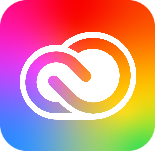 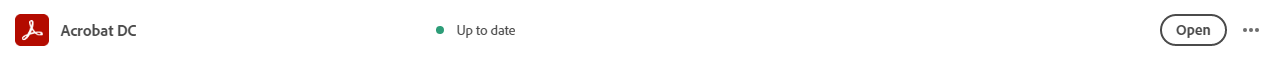 Sign into Creative Cloud with your netid@ubalt.edu for the email address then click on continue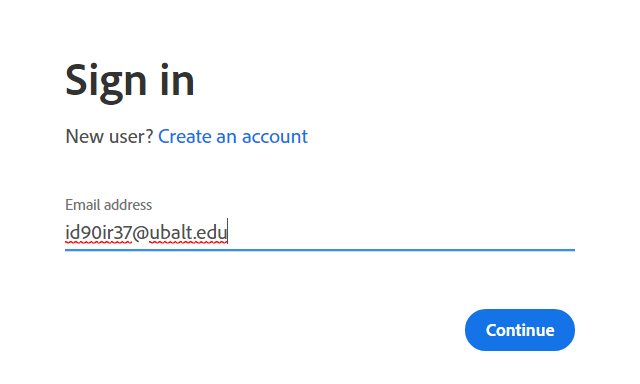 After clicking on continue. Log in to the UB single sign-on 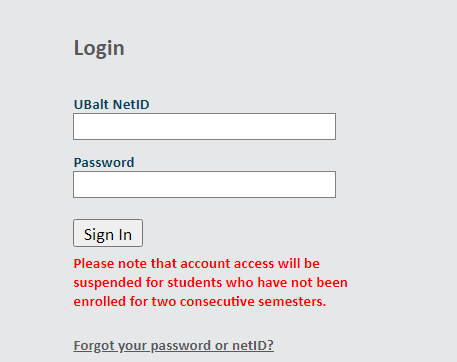 Under “All Apps” find Acrobat DC and click on “install”. The app will begin to install. 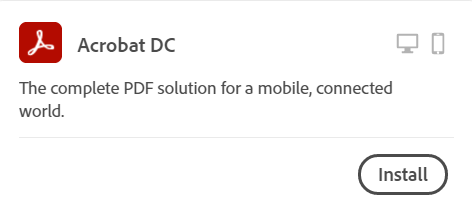 Open Acrobat DC and sign in using your UB netid.  Please reach out to the call center with any issues callcenter@ubat.edu or 410-837-6262